NATIONAL ENVIRONMENT TRUST FUND (NETFUND)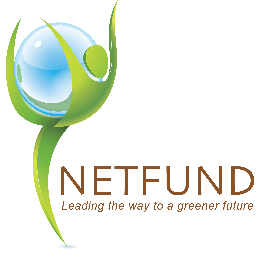 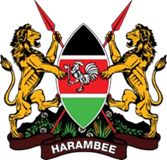 National Water Plaza, Dunga Road, Industrial Area,P. O. Box 19324 – 00202, Nairobi, KenyaTel: +254 20 236 9563    www.netfund.go.ke    Email: rm@netfund.go.keCOMMITMENT FORM2 BILLION NATIONAL TREE GROWING PROGRAMThis commitment form is to show your intent to commit resources towards the 2 billion Tree Growing Program as a sign of your partnership with the Ministry of Environment and Forestry. NOTE:For the year 2022, Tree seedlings are readily available across the country. NETFUND can provide linkages3 – 5-year rehabilitation activities are encouraged for a site to be rehabilitated.Section A:  Organization DetailsSection B: Previous Contributions made towards Tree Growing Efforts in the Country ( Year 2018 – 2022) Section C: New Commitment to the 2 Billion Tree Growing ProgramSECTION E: SIGNATURESSigning of this commitment form is a show of the commitment to the 2 Billion Tree Growing Program. The Ministry of Environment and Forestry, through its relevant agencies, will support the committing organization in implementing their commitment through offering technical expertise and support.Committing OrganizationName: 		____________________________________Position:	____________________________________Date:		____________________________________Signature:	____________________________________Kenya Private Sector Alliance (KEPSA)Name: 		____________________________________Position:	____________________________________Date:		____________________________________Signature:	____________________________________National Environment Trust Fund (NETFUND)Name: 		____________________________________Position:	____________________________________Date:		____________________________________Signature:	____________________________________Organization NameChief Executive Officer Association /BMO Membership Tree Growing Campaign Contact Person and title Phone NumberEmail AddressPostal AddressLocationNo. Tree Seedlings GrownDetails of the area plantedLocationCountyApproximate size of the areaDetails of the area plantedTime period planted (Month and Year)Maintenance Plan to enhance survival ratePartners Engaged Financial Support Others (Technologies)Status to date Sub-Total Investment CostNo. Tree Seedlings GrownDetails of the area plantedLocationCountyApproximate size of the areaDetails of the area plantedTime period planted (Month and Year)Maintenance Plan to enhance survival ratePartners to be EngagedFinancial Support Others (Technologies)Status to date Sub-Total Investment Cost